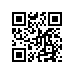 О составе государственной экзаменационной комиссии по проведению государственной итоговой аттестации студентов образовательной программы «Компьютерная лингвистика» факультета гуманитарных наук и секретаре государственной экзаменационной комиссииПРИКАЗЫВАЮ:Утвердить государственную экзаменационную комиссию (далее – ГЭК) по проведению государственной итоговой аттестации по защите выпускных квалификационных работ студентов 2 курса образовательной программы магистратуры  «Компьютерная лингвистика», направления подготовки 45.04.03 Фундаментальная и прикладная лингвистика, факультета гуманитарных наук, очной формы обучения в составе :Председатель ГЭК - Иомдин Л.Л., к.ф.н, заведующий лабораторией компьютерной лингвистики Института проблем передачи информации им. А.А. Харкевича РАН,Члены ГЭК:- Бонч-Осмоловская А.А., к.ф.н., доцент, Школа лингвистики, факультет гуманитарных наук НИУ ВШЭ,- Ефименко И.В., к.ф.н., доцент, Школа филологии, генеральный директор компании SEMANTIC HUB- Ляшевская О.Н., к.ф.н., профессор, Школа лингвистики, факультет гуманитарных наук НИУ ВШЭ, в.н.с., Международная лаборатория языковой конвергенции, факультет гуманитарных наук НИУ ВШЭ, с.н.с., Институт русского языка им. В.В. Виноградова,- Скоринкин Д.А., PhD, преподаватель, Школа лингвистики, факультет гуманитарных наук НИУ ВШЭ,- Толдова С.Ю., к.ф.н., доцент, Школа лингвистики, факультет гуманитарных наук НИУ ВШЭ, заведующая лабораторией, Научно-учебная лаборатория по формальным моделям в лингвистике НИУ ВШЭ,- Грунтова Е.А., менеджер, ООО «КЕХ еКоммерц»,- Кирьянов Д.А., ПАО «Сбербанк».Секретарь ГЭК – Колдина Л.И., менеджер, отдел сопровождения учебного процесса по направлению «Лингвистика», факультет гуманитарных наук НИУ ВШЭ.Проректор										С.Ю. Рощин